Doklad OJE-1412OBJEDNÁVKAČíslo objednávky 1412/2021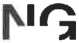 ODBĚRATEL - fakturační adresaNárodní galerie v PrazeStaroměstské náměstí 12110 15 Praha 1Zřízena zákonem č. 148/1949 Sb., o Národní galerii v PrazeIČTyp Příspěvková organizace00023281 DIČ CZ00023281IČ 26932369DIČ CZ26932369Datum vystavení   10.08.2021Číslo jednací SmlouvaPlatebním příkazem30 dnůPožadujeme: Termín dodání Způsob dopravy Způsob platby Splatnost fakturyE-mail: XXXXXXXXXXXXXXXXXRazítko a podpis 	Dle § 6 odst.1 zákona c. 340/2015 Sb. o registru smluv nabývá objednávka s předmětem plnění vyšší než hodnota 50.000,- Kč bez DPH účinnosti až uveřejněním (včetně jejího písemného potvrzeni") v registru smluv. Uveřejnění provede objednatel.Žádáme obratem o zaslání akceptace (potrvrzení) objednávky.Podpis:                               XXXXXXXXXXXXXPlatné elektronické podpisy:12.08.2021 10:22:52 - XXXXXXXXXX - příkazce operace12.08.2021 15:11:45 - XXXXXXXXXXXXXX - správce rozpočtuObjednáváme u Vás vytvoření vzdělávacího programu v rámci programu Ochrany měkkých cílů.Objednáváme u Vás vytvoření vzdělávacího programu v rámci programu Ochrany měkkých cílů.Objednáváme u Vás vytvoření vzdělávacího programu v rámci programu Ochrany měkkých cílů.Objednáváme u Vás vytvoření vzdělávacího programu v rámci programu Ochrany měkkých cílů.Objednáváme u Vás vytvoření vzdělávacího programu v rámci programu Ochrany měkkých cílů.PoložkaOchrana měkkých cílů školeníMnožství MJ1.00%DPH	Cena bez DPH/MJ21	549 586.78DPH/MJ115 413.22Celkem s DPH665 000.00Vystavil(a)XXXXXXXXXXXXXPřibližná celková cena665 000.00 Kč